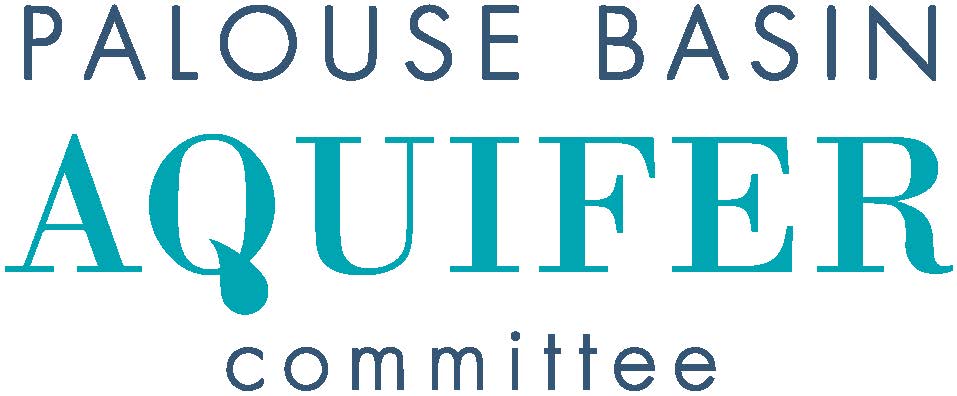 DRAFT MINUTESThursday, March 21, 2024, 2:00 PM
UI, FACILITIES SERVICES CENTER, JACK’S CREEK Room 151        https://uidaho.zoom.us/j/89485239499  Passcode PBACIntroductionsX: In-person attendance		V: Video attendanceOthers in attendance: Elieen MacColl, Josilyn Watson, Steve Robischon, Robin Nimmer (Alta), Mike Faupel, Nicole Fletcher (Jacobs), David Hall, Colt Shelton (JUB), Ken Clark, Nicole Guthrie (Alta)Approval of Minutes from February 15, 2024 meetingMotioned Lannigan, Second Weller, passed 2:03 pmPublic Comment for Items not on Agenda - noneUnfinished Business Update on IWRB funding – Tyler provided an update on the IWRB meeting earlier in the day*vote on Alta proposal for re-evaluation of water supply alternatives – motioned Cohen, seconded Lannigan, passed unanimously 2:16 pmWDOE funding opportunity update – PBAC missed this and will be alert for future similar opportunitiesNew Business Follow-ups to PBAC/IDWR meetingPresentations & DiscussionSteve Robischon presented 2023 pumping resultsIt was demonstrated that Pullman’s irrigation ordinance has been successful in reducing water usageJosilyn Watson presented on her water conservation outreach on behalf of PBAC and AmeriCorpsSubcommittee ReportsInteragency Agreement and Bylaws – update on entity MOA agreementsAd hoc subcommittee is circulating new agreement and some necessary bylaws revisions, Tyler requested any additional comments be submitted by Friday, March 29Budgetbudget reportRusty not available, he and Mike reviewed earlier in the weekFyi – Rusty is leaving UI effective April 30, his PBAC seat will be replaced by Lee Espey on an interim basisCommunications - Technical – Met earlier in the dayJeff Langman proposal – tabled until later April at the earliestSouth Fork Palouse River gage – not necessary at this time.  SR presented an analysis demonstrating a high correlation between SF Palouse River and Paradise turbidityAlta proposal for re-evaluation of water supply alternatives – recommended to approve contract – vote was earlierAlta 2024 well monitoring contract – recommended for approval*vote – motioned Haley, seconded Kimmel, Passed unanimously 3:12 pmOther Reports and AnnouncementsCity of Pullman public forum will be held April 16 regarding the city’s water efficiency goals, all interested parties are encouraged to attendNext PBAC Meeting:Thursday, April at 2:00 PM Adjourn 3:18 pmvPullman: Cara Haley   City EngineerxMoscow: Tyler Palmer (Chair)   Deputy Director, Public Works & ServicesPullman: Sean Wells  Public Works DirectorMoscow: Michael Parker   Water Utility ManagerxPullman: Nathan Weller   City Council MemberMoscow: Gina Taruscio   City Council MemberWhitman County: Mark Storey   Public Works Director/County EngineerxLatah County: Paul Kimmell  County RepresentativeWhitman County: Tom Handy   County CommissionerxLatah County: Tom Lamar   County Commissioner  xWSU: Jeff Lannigan (Vice-Chair)   Facilities ServicesxUI: Lana Cohen   Research AssociateWSU: Jason Sampson   Asst Director, Environmental ServicesUI: Rusty Vineyard   Director of Facilities WA, Dept of Ecology: Patrick Cabbage   Unit Supervisor/HydrogeologistvID, Water Resources: Michelle Richman   Regional Manager/Staff EngineervWA, Dept of Ecology: Chris Beard   HydrogeologistvID, Water Resources: Daniel Sturgis   Hydrogeologist